 Estado do Rio Grande do Sul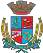 Câmara de Vereadores de Getúlio VargasBoletim Informativo Nº. 015/2017Sessão Ordinária do dia 11 de maio de 2017, às 18h30min, realizada na sede do Poder Legislativo, na Sala das Sessões Engenheiro Firmino Girardello, sob a Presidência do Vereador Vilmar Antonio Soccol, Secretariado pelo Vereador Domingo Borges de Oliveira, 1º Secretário, com presença dos Vereadores: Amilton José Lazzari, Aquiles Pessoa da Silva, Deliane Assunção Ponzi, Dinarte Afonso Tagliari Farias, Eloi Nardi, Jeferson Wilian Karpinski e Paulo Cesar Borgmann.PROPOSIÇÕES EM PAUTAPedido de Providências n.º 015/17, de 09-05-2017 - Vereador Dinarte Afonso Tagliari Farias - Solicita que seja reformada a ponte sobre o Rio Castilho, da estrada geral que dá acesso a Comunidade do Km 8.APROVADO POR UNANIMIDADEPedido de Providências n.º 016/17, de 09-05-2017 - Vereadora Deliane Assunção Ponzi - Solicita a construção de uma boca de lobo na Rua Antônio Balbinot, próximo ao n.º 668.APROVADO POR UNANIMIDADEProjeto de Lei Legislativo n.º 004/17, de 05-05-2017 - Vereador Dinarte Afonso Tagliari Farias - Dispõe sobre denominação de rua, situada no Loteamento Corina, bairro Champagnat, em Getúlio Vargas.APROVADO POR UNANIMIDADEIndicação n.º 008/17, de 08-05-2017 - Vereador Domingo Borges de Oliveira - Sugere ao Executivo Municipal que, juntamente com o DAER, realize um estudo para que seja feito um refúgio próximo a ponte do Rio do Peixe, BR 475 e, para que sejam construídas paradas de ônibus nos seguintes locais: próximo a ponte do Rio do Peixe; em frente a propriedade do Sr. José Misturim; próximo ao silo do Sr. Demartini; próximo a propriedade do Sr. Sérgio Bortoloti; próximo a propriedade do Sr. Lanfredi e na comunidade de São Pedro.APROVADO POR UNANIMIDADECOMUNICADOSO horário de atendimento ao público na Casa é das 8h30min às 11h30min e das 13h30min às 17h. No mês de maio a próxima Sessão Ordinária será realizada no dia 25, às 18h30min, na Sala das Sessões Engenheiro Firmino Girardello, na Câmara de Vereadores. 1Para maiores informações acesse:www.getuliovargas.rs.leg.brGetúlio Vargas, 16 de maio de 2017Vilmar Antonio SoccolPresidência